ЗАКОН ГОРОДА СЕВАСТОПОЛЯО ПАТРИОТИЧЕСКОМ ВОСПИТАНИИ В ГОРОДЕ СЕВАСТОПОЛЕПринятЗаконодательным Собраниемгорода Севастополя13 ноября 2018 годаНастоящий Закон определяет принципы, цель, задачи и основные направления патриотического воспитания как важного и необходимого элемента государственной политики в городе Севастополе, направленной на становление города Севастополя как одного из патриотических центров Российской Федерации. Действие настоящего Закона направлено на укрепление и развитие патриотических традиций, сохранение героического прошлого предшествующих поколений, отстоявших мир на Земле, воспитание воли народа к созиданию и развитию.Статья 1. Предмет регулирования настоящего ЗаконаПредметом регулирования настоящего Закона являются отношения, связанные с реализацией в городе Севастополе государственной политики, направленной на создание правовых, социально-экономических, организационных и иных условий патриотического воспитания граждан.Статья 2. Правовое регулирование отношений в сфере патриотического воспитания в городе СевастополеПравовое регулирование отношений в сфере патриотического воспитания в городе Севастополе основывается на Конституции Российской Федерации и осуществляется в соответствии с Федеральным законом от 13 марта 1995 года N 32-ФЗ "О днях воинской славы и памятных датах России", Федеральным законом от 28 марта 1998 года N 53-ФЗ "О воинской обязанности и военной службе", постановлением Правительства Российской Федерации от 30 декабря 2015 года N 1493 "О государственной программе "Патриотическое воспитание граждан Российской Федерации на 2016 - 2020 годы", распоряжением Правительства Российской Федерации от 29 ноября 2014 года N 2403-р "Об утверждении Основ государственной молодежной политики Российской Федерации на период до 2025 года", иными федеральными нормативными правовыми актами, а также Уставом города Севастополя, Законом города Севастополя от 10 марта 2015 года N 122-ЗС "О праздниках и памятных датах города Севастополя", настоящим Законом, иными нормативными правовыми актами города Севастополя.Статья 3. Основные понятия и термины, используемые в настоящем ЗаконеДля целей настоящего Закона применяются следующие основные понятия и термины:1) патриотическое воспитание в городе Севастополе (далее - патриотическое воспитание) - систематическая и целенаправленная деятельность субъектов патриотического воспитания по формированию у населения города Севастополя высокого патриотического сознания, духовно-нравственных ценностей, чувства верности Отечеству и ответственности за его настоящее и будущее, готовности к выполнению гражданского долга и конституционных обязанностей, в том числе по защите Отечества;2) система патриотического воспитания - совокупность субъектов патриотического воспитания, используемых ими средств и методов патриотического воспитания, правовых актов в сфере патриотического воспитания, а также мероприятий, проводимых в целях формирования патриотического сознания у населения города Севастополя;3) "Вахта памяти" на Посту N 1 у Мемориальной стены в честь героической обороны Севастополя 1941 - 1942 годов - комплекс организуемых в соответствии с законодательством города Севастополя мероприятий по увековечению памяти защитников Отечества и жертв войн.Статья 4. Принципы, цель и задачи патриотического воспитания1. Патриотическое воспитание основывается на следующих принципах:1) законности;2) гласности;3) непрерывности;4) единства образовательного и воспитательного процессов;5) системно-организационного подхода к решению вопросов патриотического воспитания с учетом возрастных, социальных, профессиональных и иных особенностей групп граждан;6) универсальности основных направлений деятельности в сфере патриотического воспитания;7) учета особенностей истории и традиций города Севастополя.2. Целью патриотического воспитания является возрождение и укрепление среди населения города Севастополя основ патриотизма как приоритетных духовно-нравственных и социальных ценностей, формирование и развитие, в особенности у подрастающего поколения, важнейших социально значимых качеств личности и способности проявить их в созидательном процессе в интересах общества и государства.3. Достижение указанной в части 2 настоящей статьи цели патриотического воспитания осуществляется посредством решения следующих задач:1) формирования у населения города Севастополя чувства уважения к Государственному флагу Российской Федерации, Государственному гербу Российской Федерации и Государственному гимну Российской Федерации, к воинской символике Российской Федерации, к официальным символам и историческим памятникам города Севастополя;2) формирования и утверждения в общественном сознании патриотических взглядов и убеждений, уважения к культурному, историческому, боевому прошлому Отечества и традициям народов Российской Федерации;3) создания эффективной системы патриотического воспитания, обеспечивающей оптимальные условия для развития у населения города Севастополя чувства верности своему Отечеству, готовности к защите Отечества и ответственности за его настоящее и будущее;4) формирования у населения города Севастополя военно-профессиональных качеств, положительной мотивации к военной службе как особому виду государственной службы;5) создания условий для усиления патриотической направленности работы средств массовой информации при освещении событий и явлений общественной жизни;6) предотвращения манипулирования информацией, пропаганды образцов массовой культуры, основанных на культе насилия, искажения и фальсификации истории;7) создания условий для более активного вовлечения населения города Севастополя в принятие решений по социально-экономическим, культурным, правовым, экологическим и другим проблемам города Севастополя и обеспечения их реализации.Статья 5. Полномочия Законодательного Собрания города Севастополя в сфере патриотического воспитанияК полномочиям Законодательного Собрания города Севастополя в сфере патриотического воспитания относятся:1) принятие законов города Севастополя в сфере патриотического воспитания;2) осуществление контроля за соблюдением и исполнением законов города Севастополя в сфере патриотического воспитания;3) осуществление иных полномочий в соответствии с федеральным законодательством и законодательством города Севастополя.Статья 6. Полномочия Губернатора города Севастополя в сфере патриотического воспитанияК полномочиям Губернатора города Севастополя в сфере патриотического воспитания относятся:1) принятие нормативных правовых актов в сфере патриотического воспитания в пределах компетенции;2) координация взаимодействия исполнительных органов города Севастополя с другими субъектами патриотического воспитания, установленными статьей 8 настоящего Закона;(в ред. Закона города Севастополя от 05.10.2022 N 713-ЗС)3) утверждение порядка формирования Координационного совета по межведомственному взаимодействию в области духовно-нравственного, гражданско-патриотического и военно-патриотического воспитания граждан при Губернаторе города Севастополя (далее - Координационный совет по патриотическому воспитанию), его состава и положения о нем;4) осуществление иных полномочий в соответствии с федеральным законодательством и законодательством города Севастополя.Статья 7. Полномочия Правительства Севастополя в сфере патриотического воспитанияК полномочиям Правительства Севастополя в сфере патриотического воспитания относятся:1) проведение государственной политики в городе Севастополе в сфере патриотического воспитания;2) принятие нормативных правовых актов в сфере патриотического воспитания в пределах компетенции;3) разработка и утверждение государственных программ города Севастополя, предусматривающих мероприятия в сфере патриотического воспитания;4) осуществление контроля за реализацией государственных программ, предусматривающих мероприятия в сфере патриотического воспитания;5) определение исполнительных органов города Севастополя, уполномоченных на реализацию государственной политики в городе Севастополе в сфере патриотического воспитания, и установление их полномочий;(в ред. Закона города Севастополя от 05.10.2022 N 713-ЗС)6) организация взаимодействия исполнительных органов города Севастополя с другими субъектами патриотического воспитания, установленными статьей 8 настоящего Закона;(в ред. Закона города Севастополя от 05.10.2022 N 713-ЗС)7) определение порядка ведения реестра общественных объединений и иных некоммерческих организаций, осуществляющих деятельность в сфере патриотического воспитания;8) организация подготовки и дополнительного профессионального образования кадров в сфере патриотического воспитания;9) организация научного, методического и информационного обеспечения деятельности по реализации государственной политики в городе Севастополе в сфере патриотического воспитания;10) оказание содействия и поддержки социально ориентированным некоммерческим организациям в городе Севастополе, осуществляющим деятельность в сфере патриотического воспитания;11) организация взаимодействия исполнительных органов города Севастополя и органов местного самоуправления внутригородских муниципальных образований города Севастополя (далее - органы местного самоуправления) с Министерством обороны Российской Федерации, Министерством просвещения Российской Федерации, Министерством науки и высшего образования Российской Федерации, Министерством культуры Российской Федерации и иными федеральными органами исполнительной власти, должностными лицами организаций в сфере гражданско-патриотического, военно-патриотического и духовно-нравственного воспитания;(в ред. Закона города Севастополя от 05.10.2022 N 713-ЗС)12) установление порядка несения и материально-технического обеспечения "Вахты памяти" на Посту N 1 у Мемориальной стены в честь героической обороны Севастополя 1941 - 1942 годов;13) создание условий для преподавания и изучения историко-краеведческого курса "Севастополеведение" в рамках основных общеобразовательных программ в образовательных организациях, расположенных на территории города Севастополя;(п. 13 в ред. Закона города Севастополя от 27.11.2020 N 615-ЗС)14) организация межрегионального сотрудничества в сфере патриотического воспитания;15) осуществление иных полномочий в соответствии с федеральным законодательством и законодательством города Севастополя.Статья 8. Субъекты патриотического воспитания1. Субъектами патриотического воспитания являются:1) органы государственной власти города Севастополя;2) органы местного самоуправления;3) правоохранительные органы;4) воинские части, организации, учреждения Министерства обороны Российской Федерации и другие воинские формирования, дислоцирующиеся на территории города Севастополя;5) образовательные, научные и спортивные организации всех типов и организационно-правовых форм;6) учреждения культуры, искусства и кинематографии;7) религиозные организации различных традиционных для Российской Федерации конфессий, в том числе их представители как носители духовно-нравственных идеалов и традиций российского народа;8) семья как институт воспитания, обучения и развития ребенка;9) трудовые коллективы;10) общественные объединения и иные некоммерческие организации, в том числе детские, молодежные, добровольческие (волонтерские), ветеранские, осуществляющие деятельность в сфере патриотического воспитания;11) средства массовой информации;12) граждане Российской Федерации, патриотизм и верность которых своему гражданскому и служебному долгу стали побудительным примером и образцом для подражания.2. Субъекты патриотического воспитания решают задачи патриотического воспитания путем взаимодействия на основе единой государственной политики.Статья 9. Основные направления деятельности субъектов патриотического воспитания1. Субъекты патриотического воспитания в пределах компетенции осуществляют деятельность по следующим основным направлениям:1) духовно-нравственное воспитание;2) гражданско-патриотическое воспитание;3) военно-патриотическое воспитание.2. Духовно-нравственное воспитание включает в себя комплекс мероприятий, направленных на формирование нравственных чувств (совести, веры, долга, ответственности), нравственного облика (бережное отношение к окружающему миру), нравственной позиции (проявление самоотверженной любви, готовности к преодолению жизненных испытаний) и нравственного поведения (готовности служения людям и Отечеству).3. Гражданско-патриотическое воспитание включает в себя комплекс мероприятий, направленных на формирование у населения города Севастополя осознанной ответственности за настоящее и будущее Отечества, гордости за передовые отечественные достижения, на почитание сложившихся традиций города Севастополя и стремление к профессиональному росту и самосовершенствованию во благо развития Отечества.4. Военно-патриотическое воспитание включает в себя комплекс мероприятий, направленных на формирование у населения города Севастополя осознанной необходимости исполнения конституционного долга и обязанности по защите Отечества, на подготовку к военной службе, воспитание гордости за принадлежность к своему народу и его свершениям, за Вооруженные Силы Российской Федерации, на почитание и отстаивание традиций города Севастополя, увековечение памяти воинов, погибших при защите города Севастополя, уважение к отечественной истории и военной службе.Статья 10. Основные меры по патриотическому воспитанию1. Основными мерами в сфере патриотического воспитания являются:1) нормативное правовое регулирование в сфере патриотического воспитания;2) научное и методическое обеспечение функционирования системы патриотического воспитания;3) разработка, утверждение и реализация государственных программ города Севастополя, предусматривающих мероприятия в сфере патриотического воспитания, и муниципальных программ, предусматривающих мероприятия в сфере военно-патриотического воспитания;4) реализация общественно значимых инициатив граждан, общественных объединений и иных некоммерческих организаций, в том числе детских, молодежных, добровольческих (волонтерских), ветеранских, осуществляющих деятельность в сфере патриотического воспитания;5) поддержка федеральных проектов патриотической направленности, реализуемых на территории города Севастополя;6) развитие сети образовательных, военно-технических, спортивных, выставочных объектов военно-патриотической направленности;7) организация и проведение мероприятий, связанных с днями воинской славы России, памятными датами России и города Севастополя;8) участие во всероссийских патриотических акциях;9) несение "Вахты памяти" на Посту N 1 у Мемориальной стены в честь героической обороны Севастополя 1941 - 1942 годов и сохранение данного ритуала;10) организация и проведение военно-исторических фестивалей, исторических реконструкций, поисковых мероприятий, военно-патриотических спортивных игр, а также конкурсов национальной патриотической песни;11) организация военно-спортивных лагерей;12) проведение смотров физической подготовки граждан допризывного и призывного возрастов к военной службе;13) участие в проведении Всероссийского дня призывника;14) организация традиционных встреч ветеранов с молодежью;15) разработка туристских маршрутов и организация экскурсий к местам боевой славы в городе Севастополе;16) установление и благоустройство памятников, обелисков, стел и других мемориальных объектов и сооружений;17) создание и сохранение историко-краеведческих и мемориальных музеев, постоянно действующих выставок и объектов музейного показа;18) разработка и утверждение рабочих программ по историко-краеведческому курсу "Севастополеведение", а также их реализация через организацию урочной и внеурочной деятельности;19) реализация комплекса мероприятий по сдаче нормативов испытаний (тестов) Всероссийского физкультурно-спортивного комплекса "Готов к труду и обороне" и иных мероприятий, направленных на популяризацию здорового образа жизни;20) развитие добровольческого (волонтерского) и детского общественного движений, в которых пропагандируются духовные и нравственные ценности;21) осуществление наставничества в сфере патриотического воспитания;22) выпуск телепередач и радиопередач патриотической направленности;23) создание единого молодежного информационного ресурса патриотической направленности в информационно-телекоммуникационной сети "Интернет" и обеспечение его деятельности;24) иные мероприятия патриотической направленности, проводимые в соответствии с федеральным законодательством и законодательством города Севастополя.2. Реализация мер, предусмотренных частью 1 настоящей статьи, осуществляется субъектами патриотического воспитания в пределах полномочий, предусмотренных федеральным законодательством, настоящим Законом и иными нормативными правовыми актами города Севастополя.Статья 11. Координационный совет по патриотическому воспитанию1. В целях реализации настоящего Закона, координации деятельности субъектов патриотического воспитания, обеспечения их взаимодействия, выполнения программ, предусматривающих мероприятия в сфере патриотического воспитания, выработки предложений по развитию гражданственности и патриотизма населения города Севастополя при Губернаторе города Севастополя создается Координационный совет по патриотическому воспитанию.2. В состав Координационного совета по патриотическому воспитанию входят представители органов государственной власти города Севастополя, органов местного самоуправления, воинских формирований, дислоцирующихся на территории города Севастополя, образовательных, научных и спортивных организаций, учреждений культуры, искусства и кинематографии, а также общественных объединений и иных некоммерческих организаций, в том числе детских, молодежных, добровольческих (волонтерских), ветеранских, осуществляющих деятельность в сфере патриотического воспитания.Статья 12. Участие органов местного самоуправления в патриотическом воспитанииПри реализации государственной политики в городе Севастополе в сфере патриотического воспитания органы местного самоуправления в пределах компетенции:1) участвуют в мероприятиях по реализации государственной политики в городе Севастополе в сфере патриотического воспитания;2) участвуют в разработке и реализации государственных программ города Севастополя, предусматривающих мероприятия в сфере патриотического воспитания;3) организовывают и проводят мероприятия в сфере патриотического воспитания с участием субъектов патриотического воспитания, установленных статьей 8 настоящего Закона;4) развивают межмуниципальное сотрудничество по вопросам патриотического воспитания;5) разрабатывают и утверждают муниципальные программы, предусматривающие мероприятия в сфере военно-патриотического воспитания.Статья 13. Участие общественных объединений и иных некоммерческих организаций в патриотическом воспитанииОбщественные объединения и иные некоммерческие организации, в том числе детские, молодежные, добровольческие (волонтерские), ветеранские, вправе:1) участвовать в мероприятиях по реализации государственной политики в городе Севастополе в сфере патриотического воспитания;2) участвовать в разработке и реализации государственных программ города Севастополя, предусматривающих мероприятия в сфере патриотического воспитания, и муниципальных программ, предусматривающих мероприятия в сфере военно-патриотического воспитания;3) организовывать и проводить мероприятия в сфере патриотического воспитания с участием субъектов патриотического воспитания, установленных статьей 8 настоящего Закона.Статья 14. Государственная поддержка социально ориентированных некоммерческих организаций в городе Севастополе в сфере патриотического воспитанияОрганы государственной власти города Севастополя оказывают государственную поддержку, в том числе финансовую, социально ориентированным некоммерческим организациям в городе Севастополе, осуществляющим деятельность в сфере патриотического воспитания, в соответствии с Федеральным законом от 12 января 1996 года N 7-ФЗ "О некоммерческих организациях" и Законом города Севастополя от 22 февраля 2018 года N 401-ЗС "О государственной поддержке социально ориентированных некоммерческих организаций в городе Севастополе".Статья 15. Финансирование расходов, связанных с реализацией настоящего ЗаконаФинансирование расходов, связанных с реализацией настоящего Закона, осуществляется за счет средств бюджета города Севастополя, местных бюджетов и иных источников в соответствии с федеральным законодательством и законодательством города Севастополя.Статья 16. Вступление в силу настоящего ЗаконаНастоящий Закон вступает в силу по истечении десяти дней после дня его официального опубликования.Губернатор города СевастополяД.В.ОВСЯННИКОВСевастополь29 ноября 2018 годаN 462-ЗС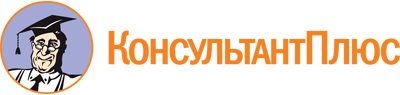 Закон города Севастополя от 29.11.2018 N 462-ЗС
(ред. от 05.10.2022)
"О патриотическом воспитании в городе Севастополе"
(принят Законодательным Собранием г. Севастополя 13.11.2018)Документ предоставлен КонсультантПлюс

www.consultant.ru

Дата сохранения: 06.11.2022
 29 ноября 2018 годаN 462-ЗССписок изменяющих документов(в ред. Законов города Севастополя от 27.11.2020 N 615-ЗС,от 05.10.2022 N 713-ЗС)